Mit einem kostenlosem Trainer-Account bei www.turnieragenda.ch kann die Liste online eingereicht werden.ansonsten: vor dem ersten Spiel zusammen mit Ausdruck der Clubcorner Kaderliste am Jurytisch abgebenDie Nummern auf Mannschaftsliste und Trikots müssen übereinstimmen. 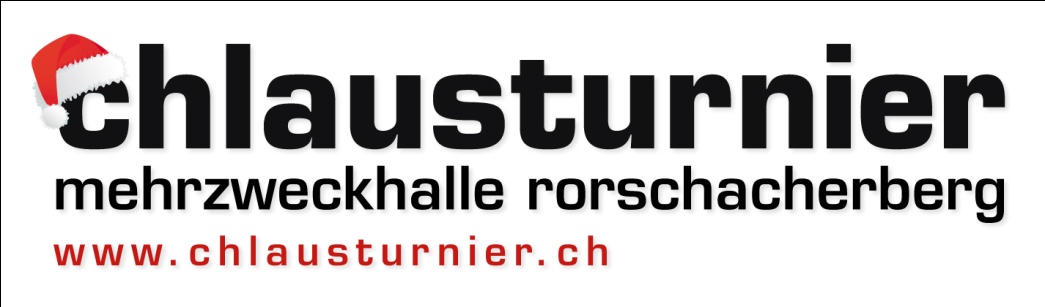 Mannschaftsliste 2019
Junioren B, C, D
Herren, SeniorenVerein / Mannschaft 4./5. Liga Senioren Junioren B Junioren C Junioren D1 Junioren D2FR 06.12.2019FR 29.11.2019SA 07.12.2019SA 30.11.2019SO 08.12.2019SA 30.11.2019Nr.NameVornameGeburtsdatumGeburtsdatumGeburtsdatumGeburtsdatumGeburtsdatumGeburtsdatumGeburtsdatumGeburtsdatumGeburtsdatumGeburtsdatumSpielerpass Nr.Spielerpass Nr.Spielerpass Nr.Spielerpass Nr.Spielerpass Nr.Spielerpass Nr.........................TrainerNameVornameCo-TrainerNameVornameIch bestätige die Richtigkeit der Angaben.Ich bestätige die Richtigkeit der Angaben.Ich bestätige die Richtigkeit der Angaben.Unterschrift